                   CONSILIUL LOCAL SECTOR 1 BUCUREŞTI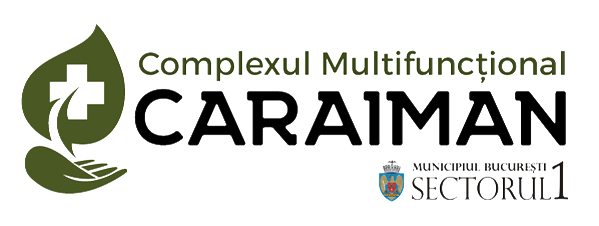 COMPLEXUL MULTIFUNCTIONAL CARAIMANServiciul Juridic Contencios Resurse UmaneStr. Caraiman nr. 33a sector 1Bucureşti, tel/fax: 021/224.40.73; 021/224.13.07Operator date cu caracter personal nr. 9607                                                                   e-mail:resurse_umane@cmcaraiman.ro;Rezultatele probei scrise laexamenul de promovare in gradul imediat superior celui detinut, organizat in data de 13.03.2023 Având în vedere prevederile art. 62 alin (3) din Hotărârea Guvernului nr. 611/2008 privind organizarea şi dezvoltarea carierei funcţionarilor publici, cu modificarile si completarile ulterioare, comisia de examen comunică următoarele rezultate ale probei scrise :Candidații declarați admisi vor susţine interviul în data de 15.03.2023, ora 1000, la sediul Complexului Multifunctional Caraiman. Prin exceptie, la cererea scrisa a candidatului si cu acordul membrilor comisiei de concurs, presedintele comisiei de concurs poate aproba reducerea termenului prevazut pentru sustinerea interviului, in connformitate cu art.56 alin.(3) din Hotărârea Guvernului nr. 611/2008 privind organizarea şi dezvoltarea carierei funcţionarilor publici, cu modificarile si completarile ulterioare.Candidaţii nemulţumiţi de rezultatele obţinute pot formula contestaţie în termen de 24 de ore de la afişare, conform art. 63 din Hotărârea Guvernului nr. 611/2008 privind organizarea şi dezvoltarea carierei funcţionarilor publici, care se depune la secretarul comisiei de soluţionare a contestaţiilor, Magdalena Dragoiu, consilier I superiorAfişat astăzi, 13.03.2023 ora 14:30, la sediul Complexului Multifunctional Caraiman.Secretar,Bitineanu Cristina, consilier asistentNr. crt.Numărul de înregistrare atribuit dosarului de inscriereFuncţia publică solicitataPunctajul probei scriseRezultatul probei scrise1.2043/21.02.2023Consilier achizitii publice, clasa I grad profesional principal82puncteADMIS2.2044/21.02.2023Consilier achizitii publice, clasa I grad profesional principal83,67puncteADMIS3.2119/22.02.2023Consilier clasa I grad profesional superior90,67puncteADMIS4.2292/27.02.2023Consilier clasa I grad profesional superior86,67puncteADMIS